ЧЕРКАСЬКА ОБЛАСНА РАДАГОЛОВАР О З П О Р Я Д Ж Е Н Н Я18.08.2022                                                                                       № 216-рПро нагородження Почесноюграмотою Черкаської обласної радиВідповідно до статті 55 Закону України «Про місцеве самоврядування
в Україні», рішення обласної ради від 25.03.2016 № 4-32/VІІ «Про Почесну грамоту Черкаської обласної ради» (зі змінами):1. Нагородити Почесною грамотою Черкаської обласної ради:за сумлінну працю, високий професіоналізм, активну життєву позицію, волонтерську діяльність та з нагоди Дня Незалежності України:за багаторічну сумлінну працю, активну депутатську і волонтерську діяльність та з нагоди Дня Незалежності України:за високий професіоналізм, вагомий особистий внесок у розвиток сільського господарства, активну депутатську і волонтерську діяльність та              з нагоди Дня Незалежності України:за зразкове виконання військового обов’язку, патріотизм та самовідданість, виявлені під час проходження військової служби, активну депутатську діяльність та з нагоди Дня Незалежності України:2. Контроль за виконанням розпорядження покласти на заступника керуючого справами, начальника загального відділу виконавчого апарату обласної ради ГОРНУ Н.В. і управління юридичного забезпечення та роботи                 з персоналом виконавчого апарату обласної ради.Голова		А. ПІДГОРНИЙБЕСАРАБАВолодимира Михайловича–депутата Звенигородської районної ради                   VIII скликання;ГОЛУБАОлега Петровича–депутата Звенигородської районної ради                  VIII скликання;ШАПОВАЛЛесю Володимирівну–Матусівського сільського голову;ВОЛОШЕНЮКСвітлану Анатоліївну–головного спеціаліста по роботі зі страхувальниками Уманського відділення управління виконавчої дирекції Фонду соціального страхування України у Черкаській області, депутата Уманської районної ради    VIII скликання;СКРИПНИКАСергія Петровича–агронома фермерського господарства                «Тетяна» с. Сушківка Уманського району, депутата Уманської районної ради                            VIII скликання;ЦИМБАЛАМиколу Миколайовича–начальника відділення рекрутингу та комплектування – заступника начальника другого відділення Уманського РТЦК та СП              у Черкаській області, депутата Уманської районної ради VIII скликання.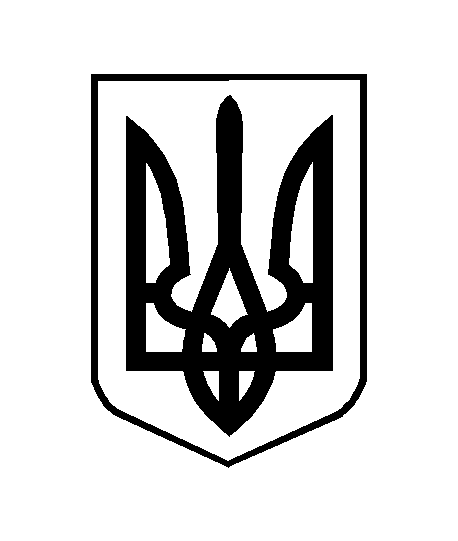 